GASTOS REALIZADOS EN PUBLICIDAD INSTITUCIONAL 2022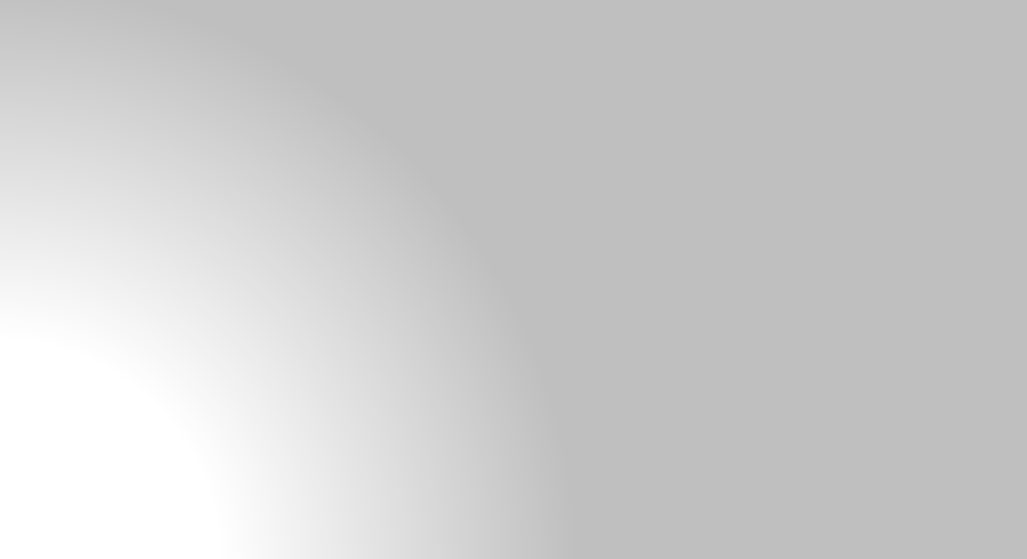 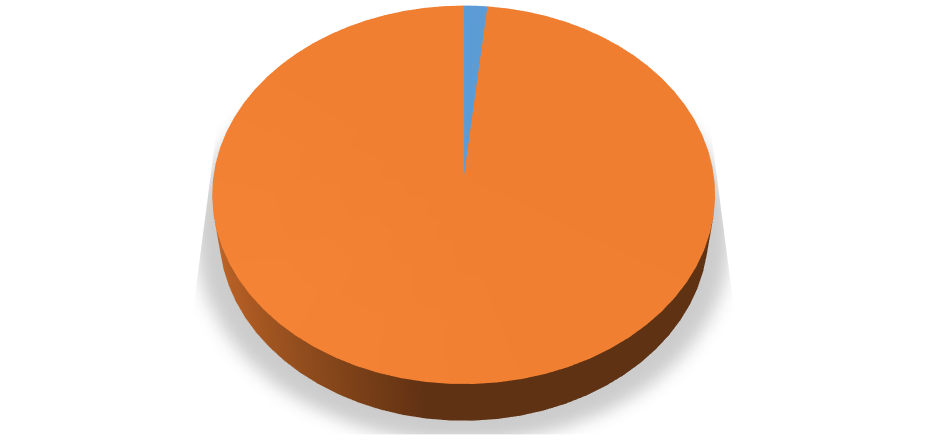 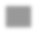 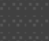 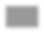 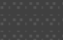 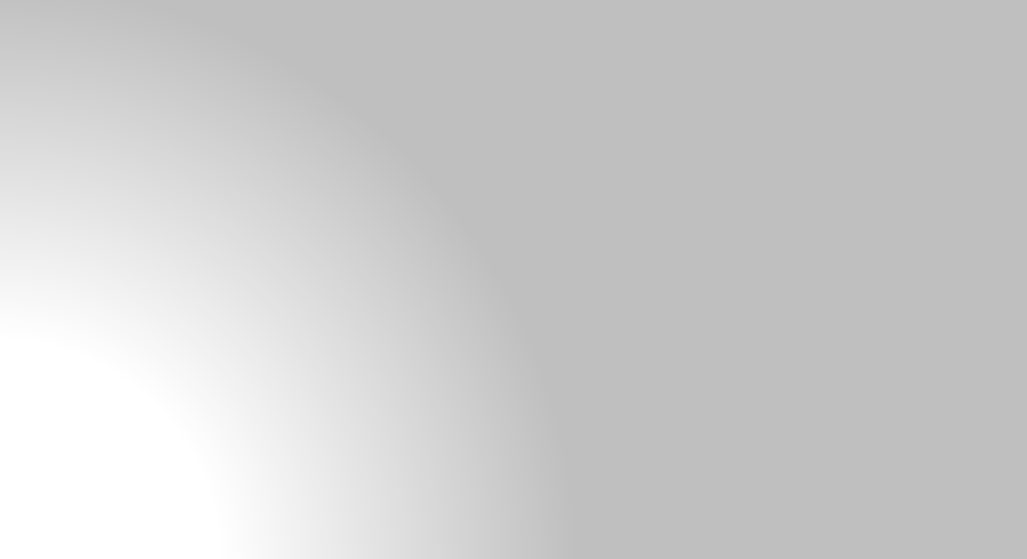 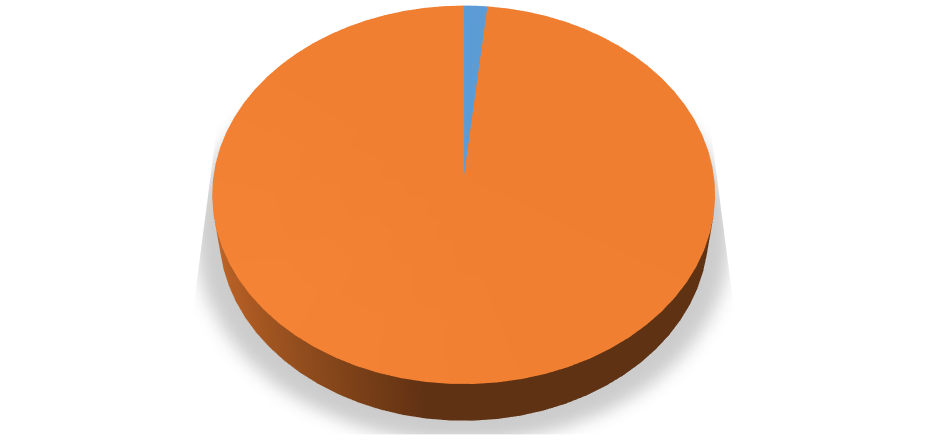 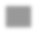 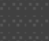 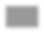 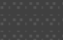 EjercicioPartida PresupuestariaConceptoObligaciones reconocidas2022341 22602Promoción y fomento del deporte. Publicidad y propaganda.8.000,002022432 22602Ordenación y promoción turística. Publicidad y propaganda.35.000,002022920 22602Administración General. Publicidad y propaganda.230.000,00TOTAL273.000,00Gastos en publicidad institucional2%1298%Gastos en publicidad institucional2%1298%Total Capítulo 2Gastos en publicidad institucional2%1298%16.302.532,49Gastos en publicidad institucional2%1298%